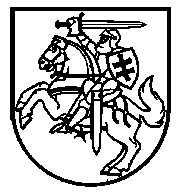 LIETUVOS RESPUBLIKOS ŠVIETIMO, MOKSLO IR SPORTO MINISTERIJABiudžetinė įstaiga, A. Volano g. 2, 01516 , tel. (8 5)  219 1225 / 219 1152, faks. (8 5)  261 2077, el. p. smmin@smsm.lt, http://www.smsm.lt. Duomenys kaupiami ir saugomi Juridinių asmenų registre, kodas 188603091.Atsisk. sąsk. LT30 7300 0100 0245 7205 „Swedbank“, AB, kodas 73000____________________________________________________________________________________________________________________Atnaujinus Priešmokyklinio, pradinio, pagrindinio ir vidurinio ugdymo bendrąsias programas (toliau – bendrosios programos), etapais per tam tikrą laiką mokyklos turės galimybę atsinaujinti bendrojo ugdymo vadovėlius (toliau – vadovėliai) ir pakeisti tuos, kurių turinys nebeatitinka bendrosiose programoje apibrėžto mokymo(si) turinio. Siekiant užtikrinti sklandų ugdymo procesą ir mokinių aprūpinimą vadovėliais, be mokymosi priemonėms skiriamų mokymo lėšų, numatoma mokykloms papildomai skirti apie 8,5 mln. eurų iš Europos Sąjungos fondų investicijų veiksmų programos Sanglaudos fondo lėšų ir valstybės biudžeto lėšų vadovėliams 2023 m. įsigyti. Daugiau informacijos mokykloms dėl papildomų lėšų bus pateikta 2023 m. gegužės mėn.Atkreipiame dėmesį, kad vadovėlių rengimo ir atnaujinimo procesas tęsis keletą metų, todėl mokyklos gali naudoti ir jau turimus vadovėlius, kol nebus išleisti ir mokyklų įsigyti nauji ar atnaujinti vadovėliai. Mokytojai, turėdami patirties ir kompetencijų, geriausiai išmanydami mokymo praktikas ir mokinių poreikius, remdamiesi bendrųjų programų įgyvendinimo rekomendacijomis, gali siūlyti mokiniams tinkamą medžiagą, esančią anksčiau mokyklų įsigytuose vadovėliuose. Atrinkdami vadovėlių medžiagą ir temas, mokytojai turėtų įsivertinti, kad pasirinktas turinys padės siekti atnaujintoje dalyko bendrojoje programoje įvardytų tikslų ir uždavinių, ugdyti joje apibrėžtas mokinių kompetencijas.Šiais metais mokykloms rekomenduojame įsigyti tik tuos vadovėlius, kurių turinys atitinka atnaujintas bendrąsias programas. Mūsų turima informacija, leidyklos planuoja išleisti apie 60 naujų vadovėlių. Primename, kad mokykla už mokymo lėšas, skirtas vadovėliams ir mokymo priemonėms, gali įsigyti vadovėlių, apie kuriuos informacija teikiama Švietimo portalo informacinėje sistemoje, todėl, prieš įsigyjant vadovėlius, būtina pasitikrinti ar Švietimo portalo informacinėje sistemoje yra informacija apie šiuos vadovėlius. Atkreipiame dėmesį, kad informacija apie vadovėlį Švietimo portalo informacinėje sistemoje skelbiama tik gavus iš leidyklos užpildytą vadovėlio turinio kokybę ir atliktą vertinimą patvirtinančią deklaraciją ir vieną išleisto vadovėlio egzempliorių. Sprendimus dėl vadovėlių ar teisės naudotis skaitmeniniais vadovėliais įsigijimo priima mokyklos vadovas, įvertinęs mokyklos tarybos siūlymus. Mokykla įsigyja vadovėlių Lietuvos Respublikos viešųjų pirkimų įstatyme nustatyta tvarka.Vadovaudamasi Lietuvos Respublikos švietimo, mokslo ir sporto ministro 2022 m. gegužės 25 d. įsakymu Nr. V-836 „Dėl Bendrojo ugdymo dalykų vadovėlių ir mokymo priemonių atitikties teisės aktams įvertinimo ir aprūpinimo jais tvarkos aprašo patvirtinimo“, Nacionalinė švietimo agentūra informuos mokyklas apie vadovėlius, kuriuos leidyklos planuoja atnaujinti, pasikeitus bendrosioms programoms. Primename, kad sprendimai dėl vadovėlių ar teisės naudotis skaitmeniniais vadovėliais, mokymo priemonių ar teisės naudotis skaitmeninėmis, suskaitmenintomis mokymo priemonėmis įsigijimo turi būti priimami įvertinus mokyklos bendruomenės interesus, o informacija, kiek ir kokių vadovėlių ir mokymo priemonių įsigijo mokykla per kalendorinius metus, turi būti skelbiama mokyklos interneto tinklalapyje.Švietimo, mokslo ir sporto viceministras 			Ramūnas SkaudžiusRimantas Jokimaitis, tel.: +370 661 04 612, el. p. Rimantas.Jokimaitis@smsm.ltBendrojo ugdymo mokyklų vadovams Savivaldybių švietimo padalinių vadovams   2023-    -    Nr.    Į 2023-   -      Nr. DĖL DĖL DĖL 